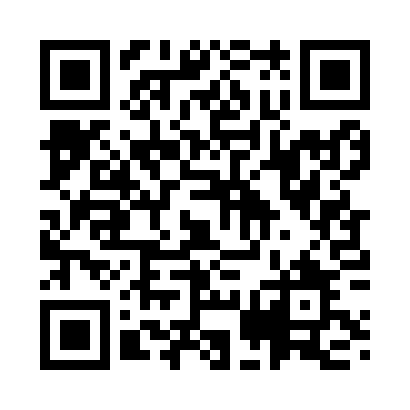 Prayer times for Coolamon, AustraliaWed 1 May 2024 - Fri 31 May 2024High Latitude Method: NonePrayer Calculation Method: Muslim World LeagueAsar Calculation Method: ShafiPrayer times provided by https://www.salahtimes.comDateDayFajrSunriseDhuhrAsrMaghribIsha1Wed5:226:4712:083:065:296:502Thu5:226:4812:083:065:286:493Fri5:236:4912:083:055:276:484Sat5:246:5012:083:045:266:475Sun5:246:5112:083:035:256:466Mon5:256:5112:083:035:246:457Tue5:266:5212:083:025:236:458Wed5:266:5312:083:015:226:449Thu5:276:5412:083:005:216:4310Fri5:286:5412:083:005:206:4211Sat5:286:5512:082:595:206:4212Sun5:296:5612:082:585:196:4113Mon5:306:5712:082:585:186:4014Tue5:306:5712:082:575:176:4015Wed5:316:5812:082:565:176:3916Thu5:316:5912:082:565:166:3817Fri5:327:0012:082:555:156:3818Sat5:337:0012:082:555:146:3719Sun5:337:0112:082:545:146:3720Mon5:347:0212:082:545:136:3621Tue5:347:0312:082:535:136:3622Wed5:357:0312:082:535:126:3623Thu5:367:0412:082:525:126:3524Fri5:367:0512:082:525:116:3525Sat5:377:0512:082:525:116:3426Sun5:377:0612:082:515:106:3427Mon5:387:0712:082:515:106:3428Tue5:387:0712:092:515:096:3329Wed5:397:0812:092:505:096:3330Thu5:397:0912:092:505:096:3331Fri5:407:0912:092:505:086:33